CMS DOCUMENTATIONWebsite adminpanel login:-Type URL as: website domain name/adminpanelProvide username and password Manage website’s Main Banner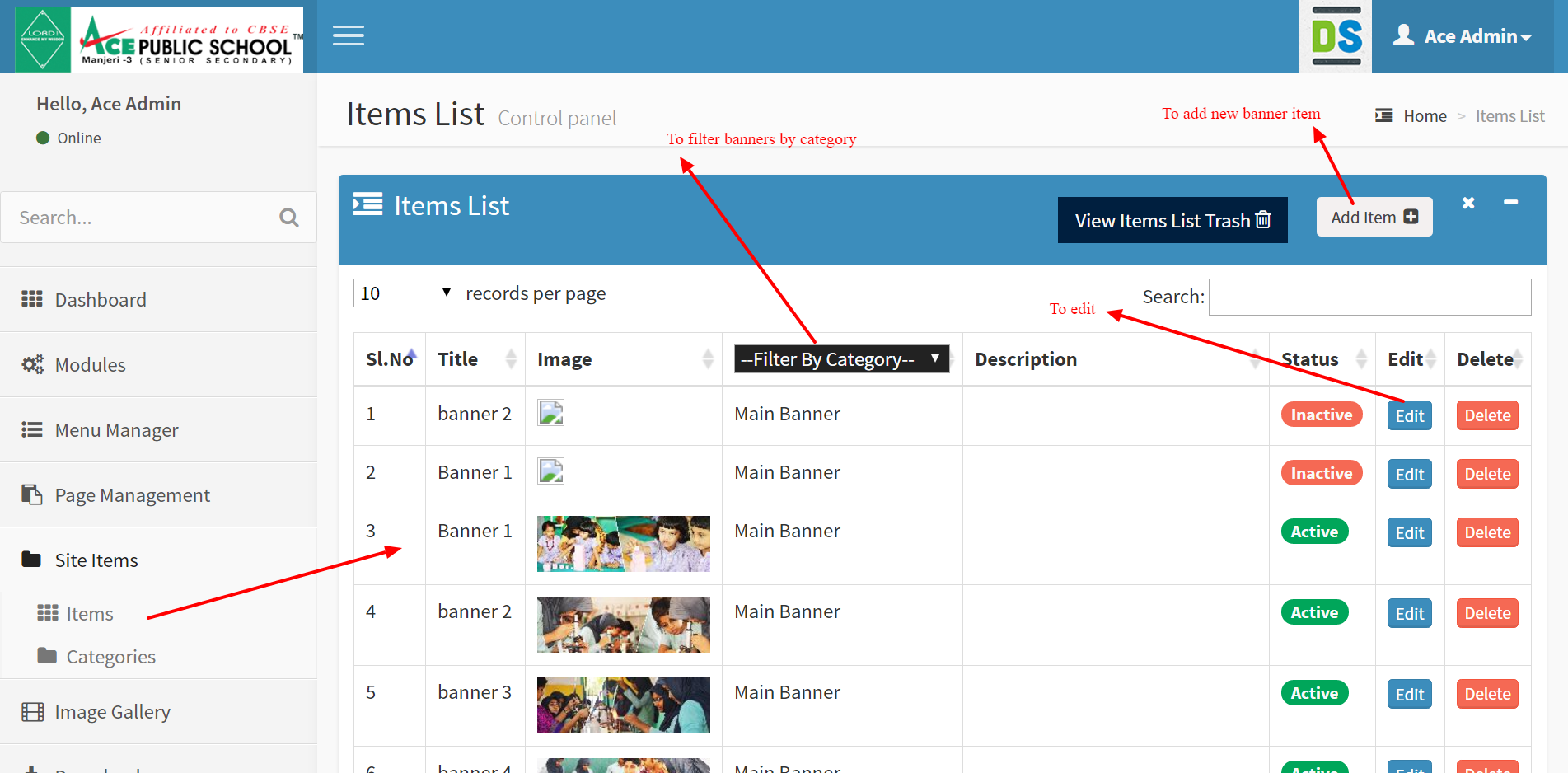 Add a new Menu itemBefore adding a new menu item, create a Page for that menu To create a Page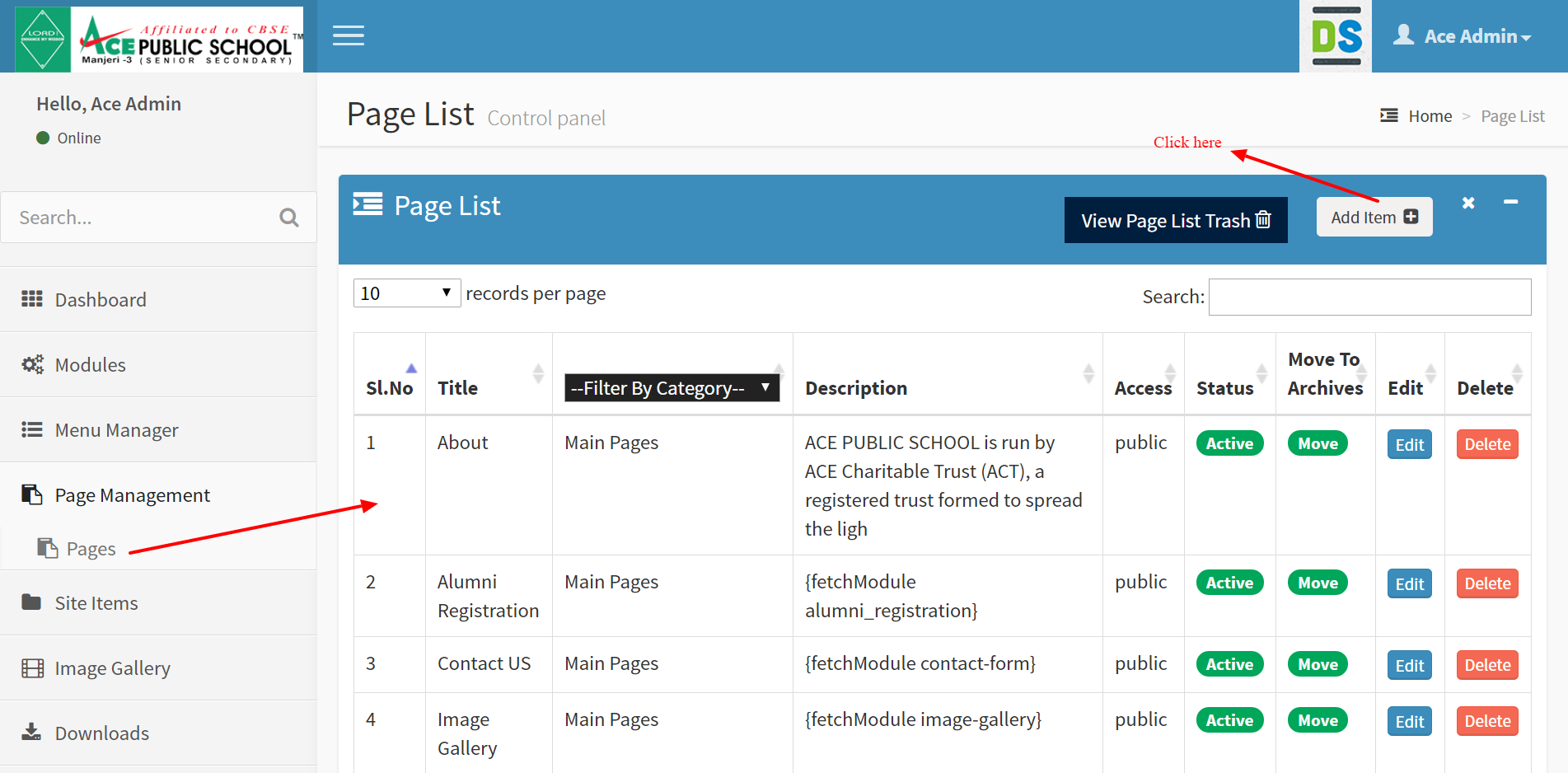 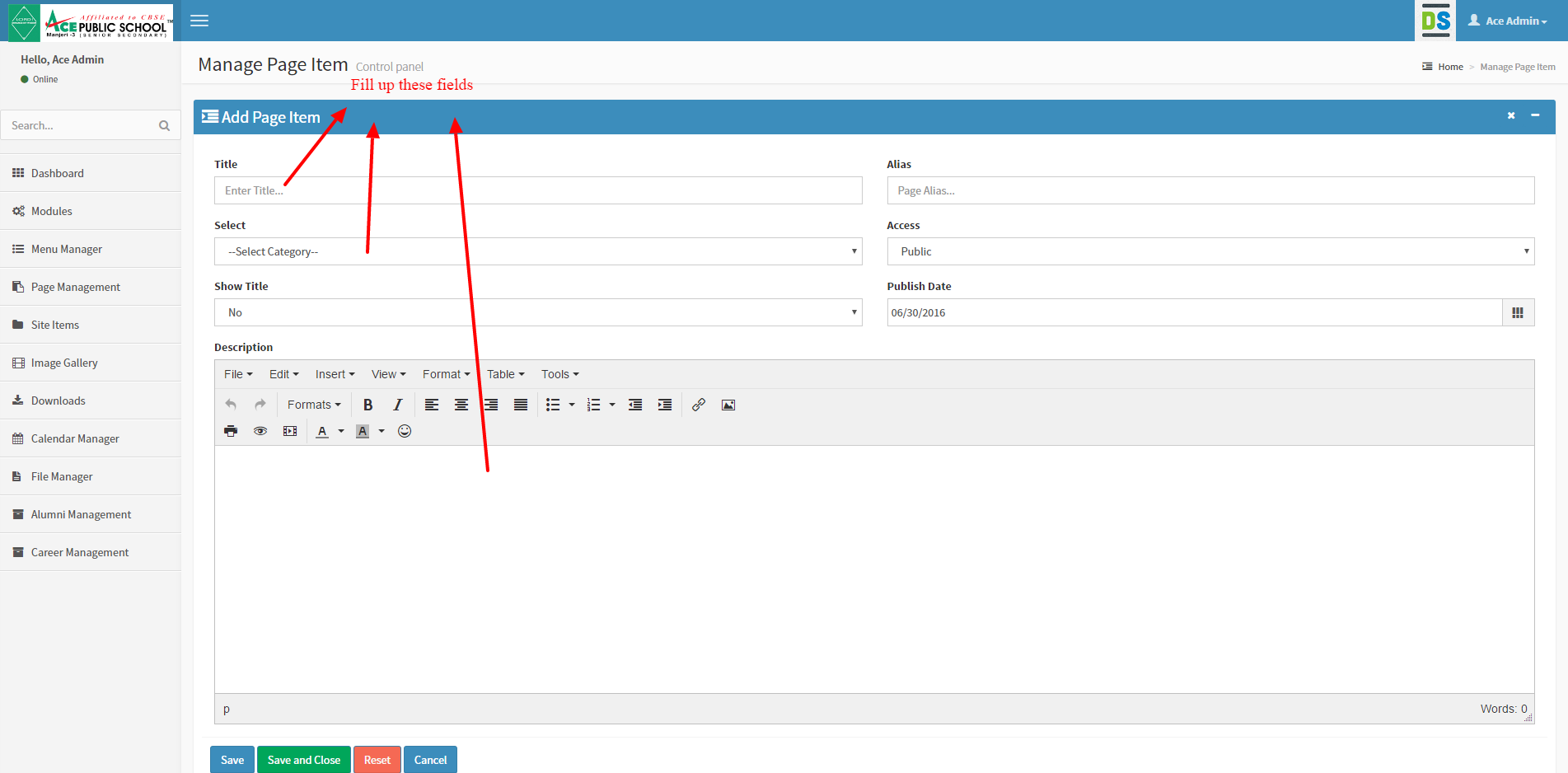 Then create a new Menu	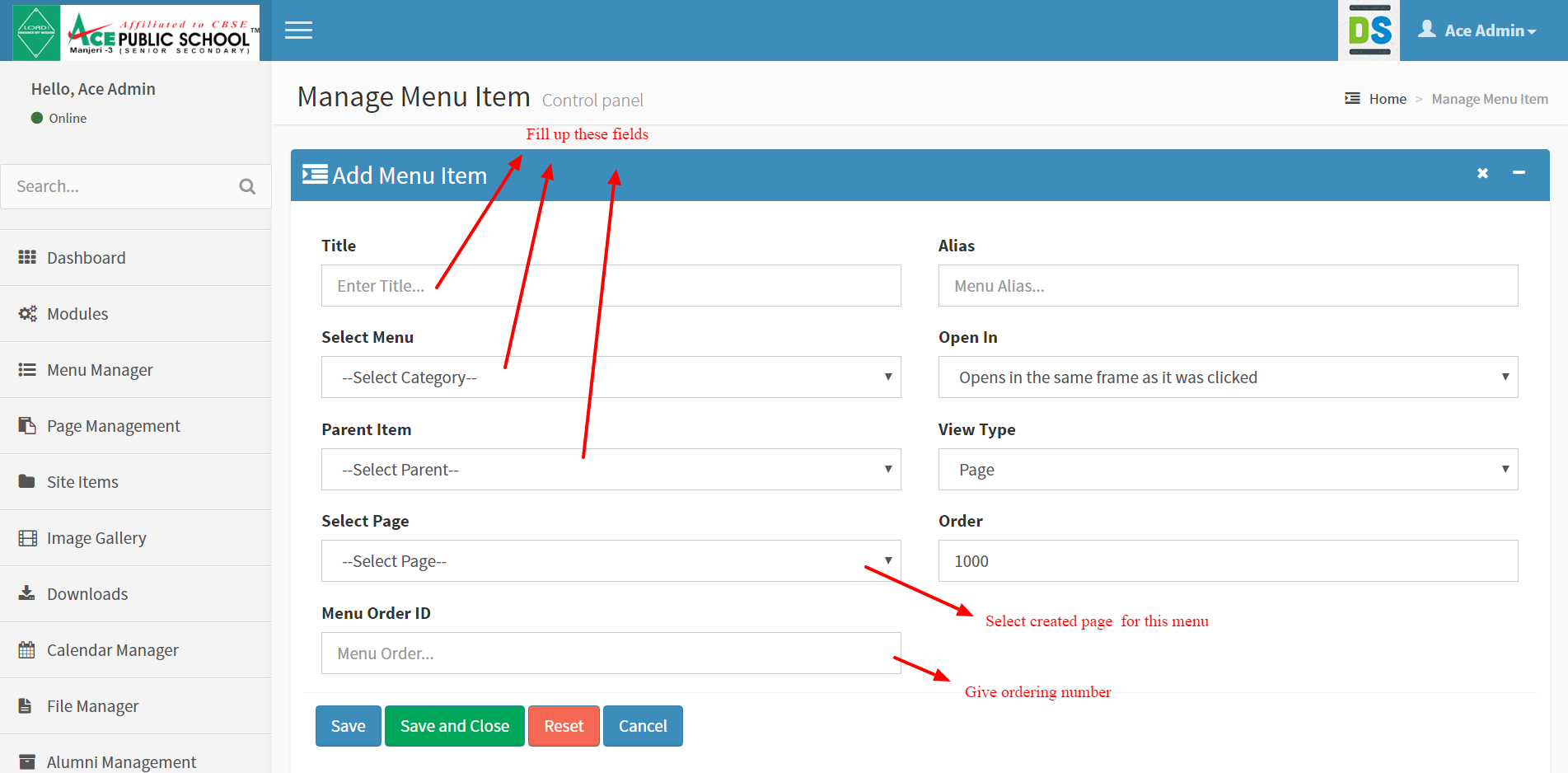 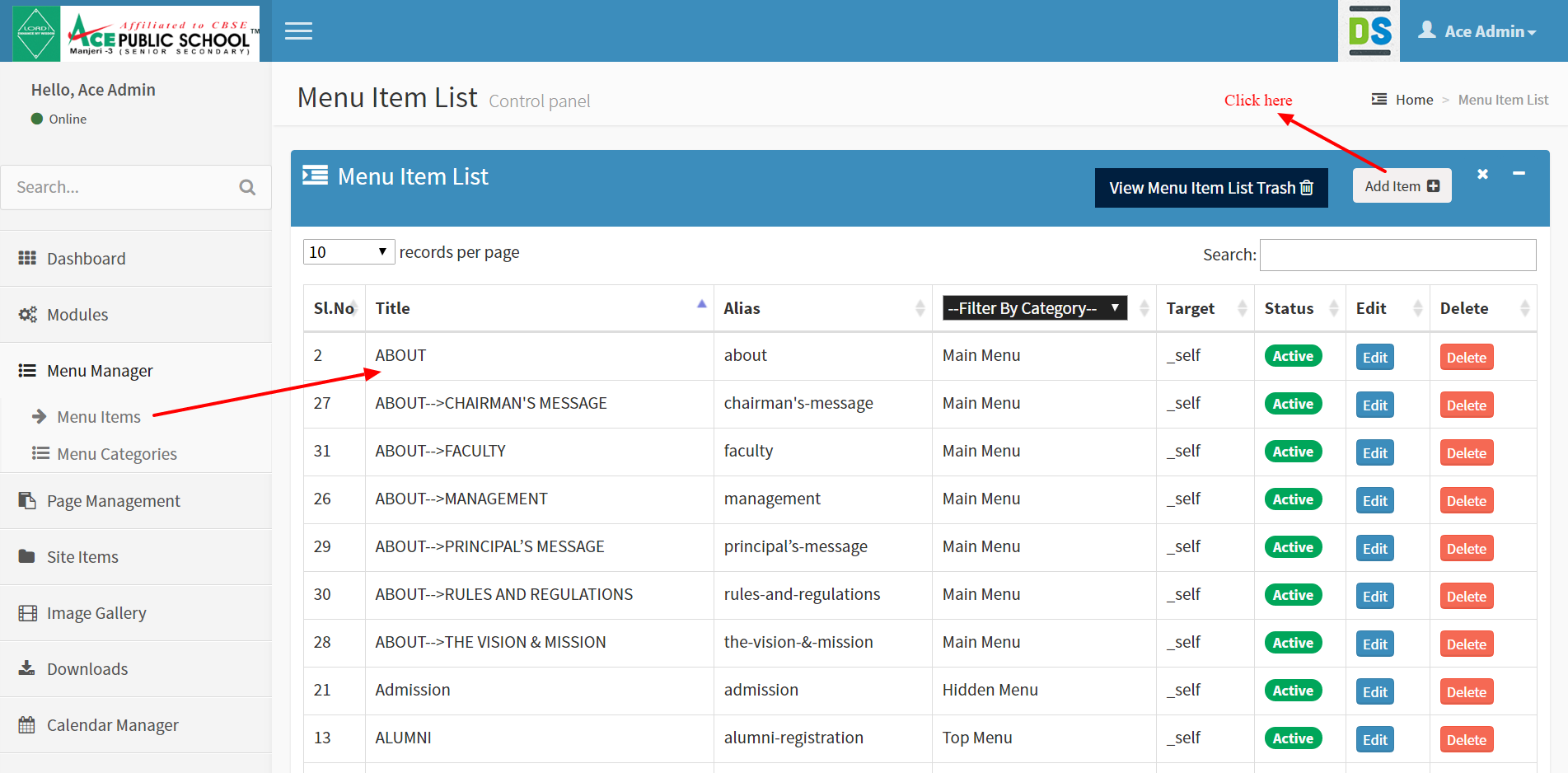 Page Management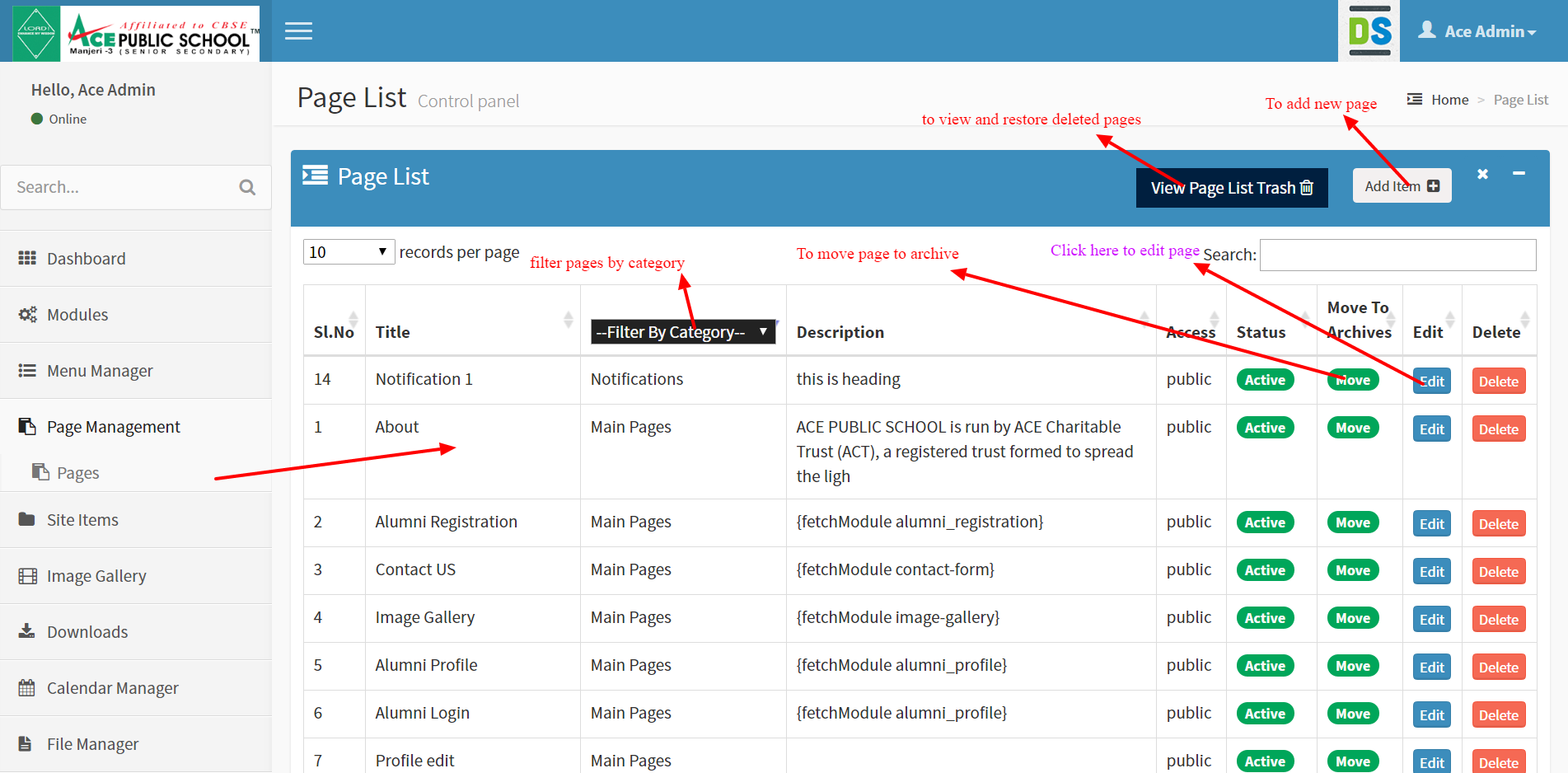 To edit a page: Click edit button 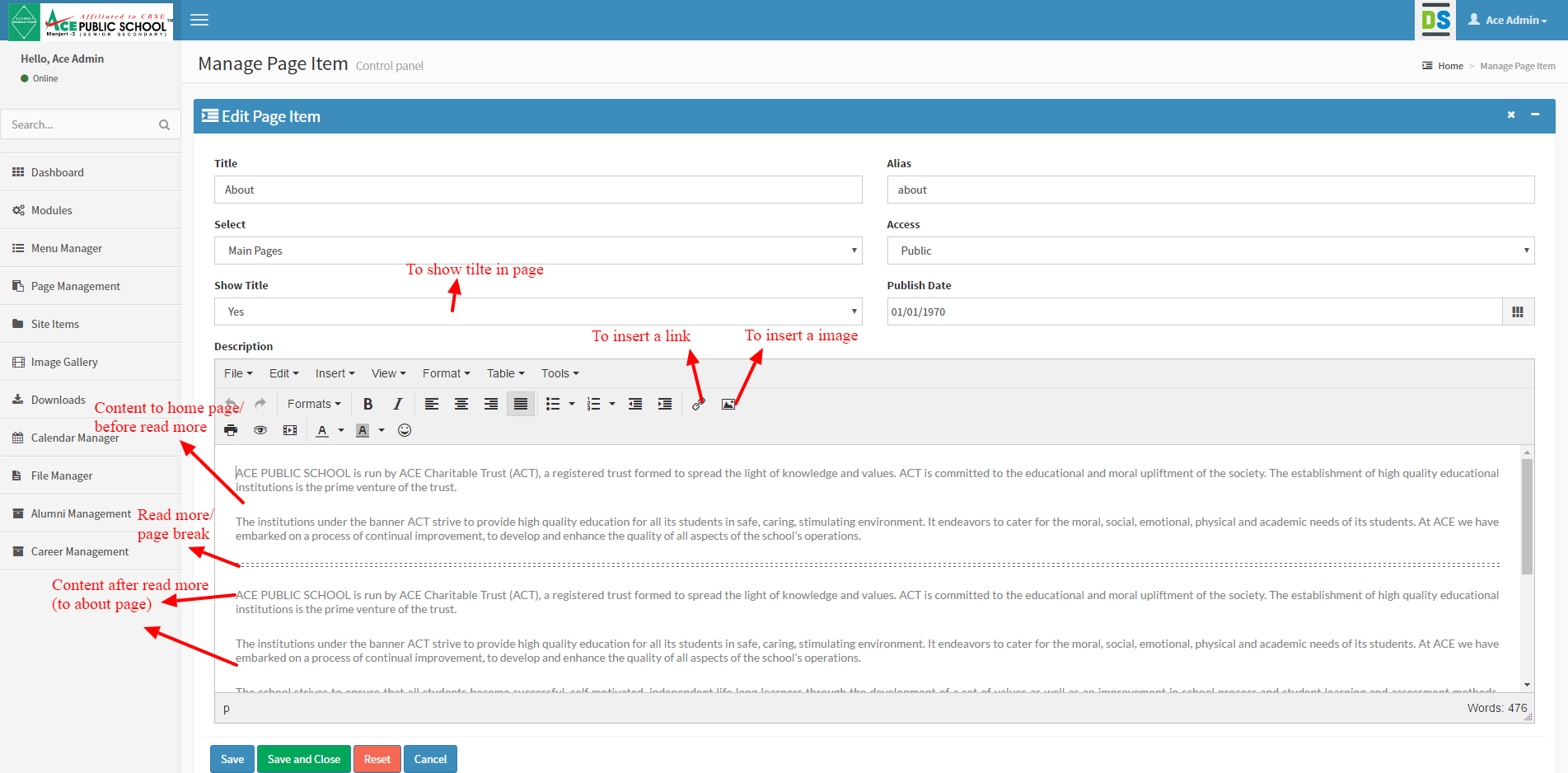 Manage Image Gallery 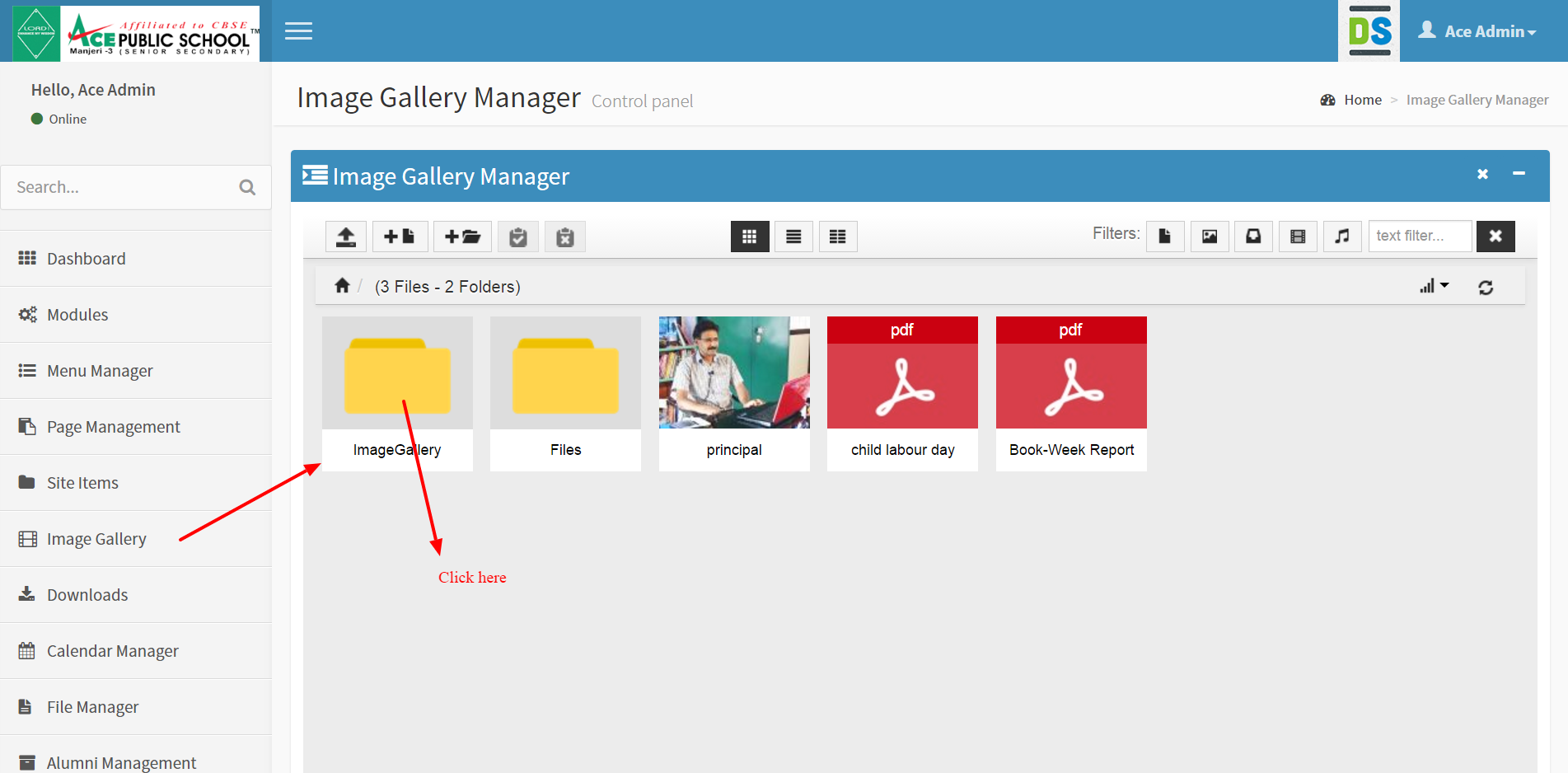 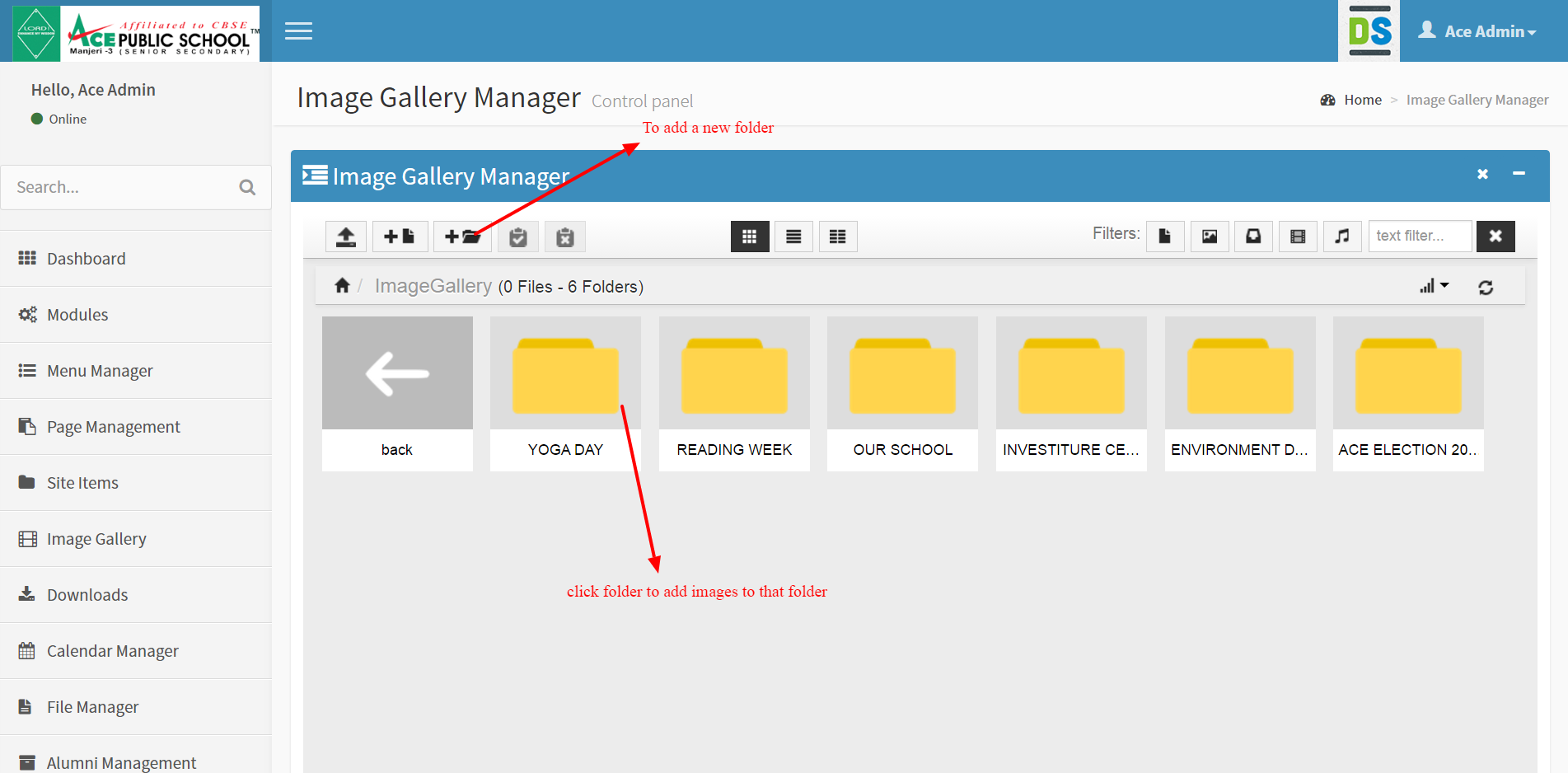 Manage News and Events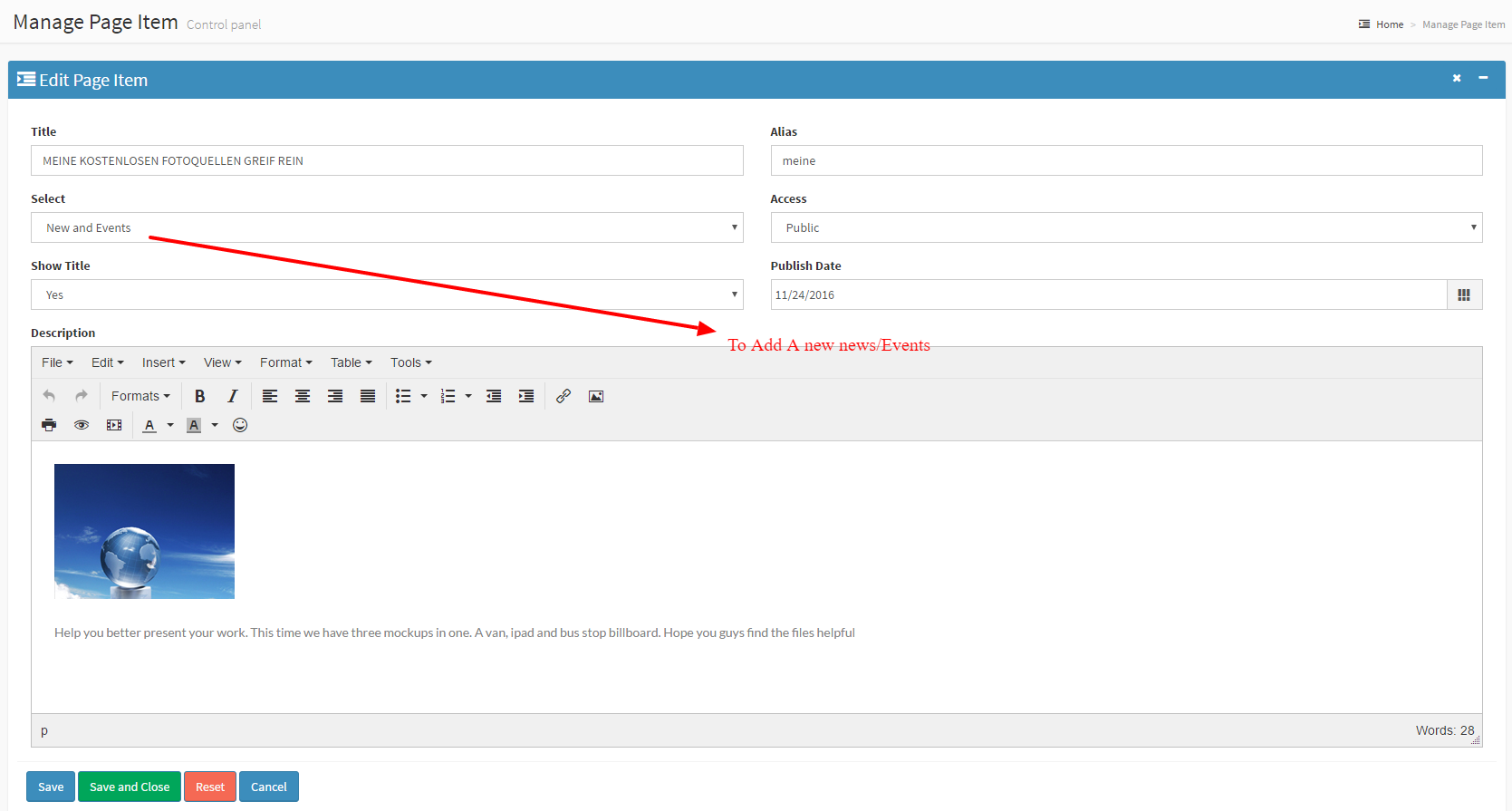 